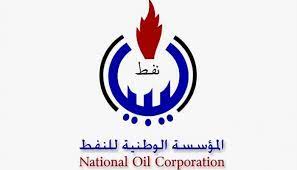 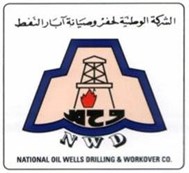  المواصفات الفنية (NWD-TC-2022-L-50-12)  للعطاء رقم               * سيارة تويوتا مزدوجة صحراوية بالسائق عدد (1).              * سيارة تويوتا صالون صحراوية بالسائق عدد (1).              * نوع الوقود ديزل.              * موديل المركبة حديث لا يزيد عمرها عن 5 سنوات.              * الإطارات صحراوية.               *  توفير جميع متطلبات السلامة.              * تأمين شامل للسيارات.              * أن تكون إجراءات السيارات مستوفية الشروط القانونية.           متطلبات السائق:             * السائق يحمل رخصة قيادة سارية المفعول.            * السائق يحمل تصريح نفطي وشهادة صحية.